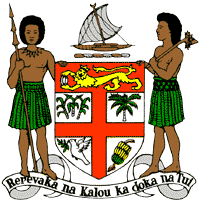 PERMANENT MISSION OF THE REPUBLIC OF FIJI TO THE UNITED NATIONSOFFICE AND OTHER INTERNATIONAL ORGANISATIONS AT GENEVA37TH SESSION OF THE UPR WORKING GROUP [Federation of St. Kitts & Nevis]Fiji warmly welcomes the delegation of the Federation of Saint Kitts and Nevis and congratulates the delegation for the achievements in the implementation of the recommendations from its previous cycle. As a fellow Small Island Developing State, we understand the challenges of being at the forefront of the existential threat caused by climate change and its impact on the implementation of human rights obligations. We commend Saint Kitts and Nevis for the establishment of its National Mechanism for Reporting and Follow-up in 2018, which speaks to its commitment to the implementation of its UPR and treaty body recommendations and to the overall promotion and protection of human rights. We also congratulate Saint Kitts and Nevis for its accession to the Convention against Torture in September 2020.Fiji offers the following recommendations: Continue efforts to develop and strengthen the necessary legislative frameworks that address cross-sectoral environmental challenges, including climate change adaptation and mitigation frameworks, and ensure that women, children, persons with disabilities and indigenous and local communities are meaningfully engaged in its implementation;Take concrete steps to abolish the death penalty;Strengthen the Health and Family Life education curriculum to comply with the revised International Technical Guidance on Sexuality Education, guarantee its implementation throughout the national school system and provide ongoing professional development for teachers to ensure that they are equipped to teach it; and Continue to strengthen efforts to improve access to health care for all, including access to sexual and reproductive health-care services and information.We wish the delegation every success in its review.  I thank you. 